Year 4 Holiday HomeworkWell done Year 4. You have completed your first half term in Year 4 and we are amazed at all the work and learning you have completed so far. MathsTo recap on addition from Year 3 please complete the following challenges. Don’t forget to log on to Mathletics and Timestable rockstars. Certificates will be handed out the first week back.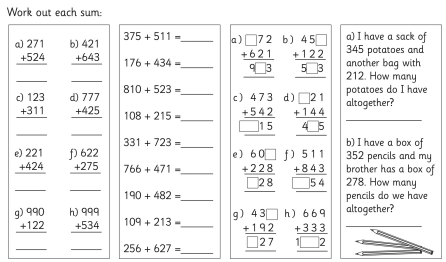 English This half term we have looked at many different features, including; fronted adverbials, prepositions, co-ordinating conjunctions and subordinating conjunctions and contractions.Looking at the following picture. We would like you to write a narrative including as many different features as you can. Remember to think of a beginning, a middle and an ending.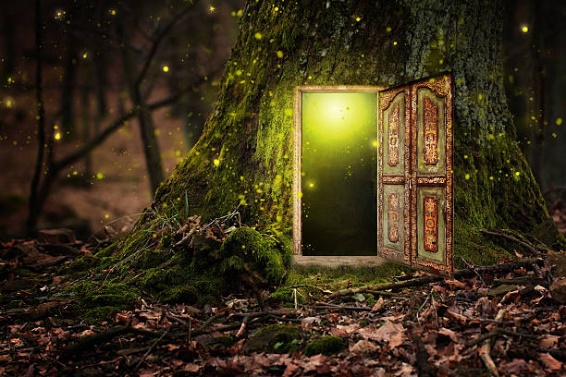    Topic   This half term we have learnt a lot about the Victorians and the lives of the children. We will be learning more about the people and lifestyles next half term. For this topic, we would like you to research the Victorians and present your finding in any way you would like. Be creative! You can present your work in any way you want. Maybe try one of the following:Creating a posterDesigning and creating a model Creating a Power point presentation.